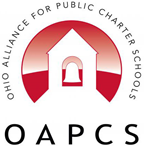 STUDENT VIDEO SUBMISIONSCharter Schools: The Right Choice for Me#CharterChoiceFebruary 13,2015Contest Overview:To showcase real stories about the difference charter schools are making in the lives of children and their families, the Ohio Alliance for Public Charter Schools (OAPCS) encourages students to submit videos. These videos are part of a larger social media effort to tell Ohioans about all the great things that are happening at public charter schools. Students are encouraged to shoot short videos (30 seconds to 1 minute) focusing on why attending a charter school has a made a difference in their life and the lives of their families. The “Charter Schools: The Right Choice for Me” theme and #CharterChoice should be creatively incorporated into the video as well. Approved videos will be distributed via the social media, placed on OAPCS’ and its members’ websites, housed on YouTube/Vimeo and sent via email. Students are encouraged to submit as many videos as they like. Submission Instructions:Videos should be submitted to our public relations partner, Kristin Deuber at Gallagher Consulting Group, at kristindeuber@Gallagherinc.com.  Videos can be submitted as .MPG, .MOV, .WMV or .RM files. Submission Tips:Videos should be 30 seconds to 1 minute in lengthVideos can be shot at school, at home or outsideConsider incorporating action into the videos such as a pep rally or arts performanceCreatively include the “Charter Schools: The Right Choice for me” and #CharterChoice into the videoQuestions?Contact Kristin Deuber at Gallagher Consulting Group at Kristin@Gallagherinc.com or call her at (614) 975-4186.Video Release Form:Please complete this form and return it to Kristin Deuber at Gallagher Consulting Firm via email at Kristin@Gallagherinc.com or call (614) 975-4186 with questions.I hereby release the video to use of my submitted video taken on this date: ____________I understand that such video will be used by the Ohio Alliance for Public Charter Schools (OAPCS) and its member for awareness building and promotional activities.Submission Date:		____________________Signature of participant: 	_______________________________________Signature of parent/guardian if participant is under the age of 18;_______________________________________Mailing address: 	 _____________________________________________			Street Address			 _____________________________________________			City			State		               Zip code			 _____________________________________________			Telephone number		                 e-mail address